Daily Routine:Good day, good day, good day to youGood day, good day, and how do you do?The sun is/not shining, and the day is newGood day, good day, and how do you do?How do you do boys and girls.Song : Sunday, Monday, Tuesday, Wednesday, Thursday, Friday, Saturday  Now go to Starfall.com and make a calendar. (open for Kindergarten. click on the calendar or look at a calendar at home and talk about it)Morning Letter(can you read  most of the letter by yourself?)Dear class, Good morning or afternoon!I   hope   that   you   are   well. Today   is   thinking Thursday, June 11, 2020.It   is   a   _____   and   _____   day outside. I   do   you   think   it   will   rain?Did   you   think   of   some   news  for   your  class?I   will   call   you   today   to   hear   your   news!Go    out   and   play   and   have   a   good   day!	Love    Mrs.  CraigOur word of the day is   have   Use  it  for STOP!  DROP! and  WRITE!  h- plop! Boing! / a snore  prrrsh  plop! /  V wheeee uuuup! / e  snore!  Prrrsh!  Plop! (around and) Plop! / o – whoooosh.  / Get a paper and pencil ready… set the timer for every 20-30 minutes when it goes off, STOP what you are doing and write the word for 2 minutes!  GO!! Activities for TodayLanguage Arts Read –Read- READ!**Each day, choose an activity (or more) from the learning mat posted in the “documents” section. Read alouds:  - Our reading is about thinking…Rumble in the Jungle – (read with Top Tips, for ideas to “think” about)  https://www.booktrust.org.uk/books-and-reading/have-some-fun/storybooks-and-games/rumble-in-the-jungle/     I am a Tiger (Read by the AUTHOR and ILLUSTRATOR – https://www.youtube.com/watch?v=Un-RT-70ZRI&list=PLE5MZB5pedUMQRHw2etfKDkufdGKDiPsU&index=16  What do you THINK about this story, do you have any I wonders? How to be a Lion - https://www.youtube.com/watch?v=xVzc1gdLQn4Fred Penner- Animal Boogie! –Action Dance-  https://www.youtube.com/watch?v=25_u1GzruQM Can you “think” of other animals you could add to this fun song?**Can you retell one story with a beginning-middle- and end.  What was the problem? Did it get solved? How? **I sent a list of word wall words> practice a few a day Say them with your talking voice and spell them with your “whisper voice” make up ACTIONS for each word.Check out our class group on Epic Read books from your “good fit” assigned (You can always go back and re-read for practice for accuracy and fluency) Tumblebooks.com username: nblib password: nbschools for lots of book choices!**********************************Writing Model-   What do YOU think??  Write a story that tells your OPINION about something… it may be thinks you like, do NOT like, favorites?  YOU CHOOSE.  I think that Pete the Cat books are FUN!Write  a  story  on  your  own  using   our  GROOOOVy  Writers check list!   Writing: Think, talk, draw, and write.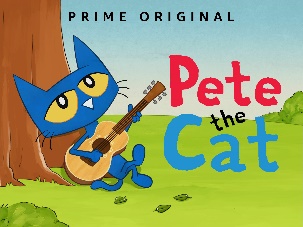 Look closely.     I HAVE some word wall words?		     I CAN  write the sounds I hear for unknown words		    I CAN begin with a capital and end with a stop mark!		    I CAN read it and understand!		    I CAN  letter making strokes!                   I CAN add one or more details to tell more!Tell me your story. Use the helper sheets you got in your bag! Before you write, say your story out loud and count the words Math- Camp Mathematician – See the document for this great math adventure!You can go back and try any of the activities that you may not have done.  *Continue to work on your 3D model.  Thank you for your video  Are you able to name the shapes and solids you used?  If you have finished, send a picture or maybe a video of you telling me about it and what shapes and solids you used -to my email, I would love to see you. *continue working on Dreambox  aim for 5 activities per week. Make sure to finish each that you begin… You are doing some good work! Just try your best.  WOW some of you are really moving along!*** try counting back from –9-3, 8-3, 7-3,   6-3,  5-3,  … GOOD!Phys. ED and Social/Emotional- Choose activities from WEEK 3 of the activities posted. Get out and play but also take some time to be still.Cosmic Kids: Zen Den – JUNGLE SAFARI - https://www.youtube.com/watch?v=C4CaR0syf1gMusicplayonline link is provided on this page.  Have fun with the Spring Unit. Play some of the games too!